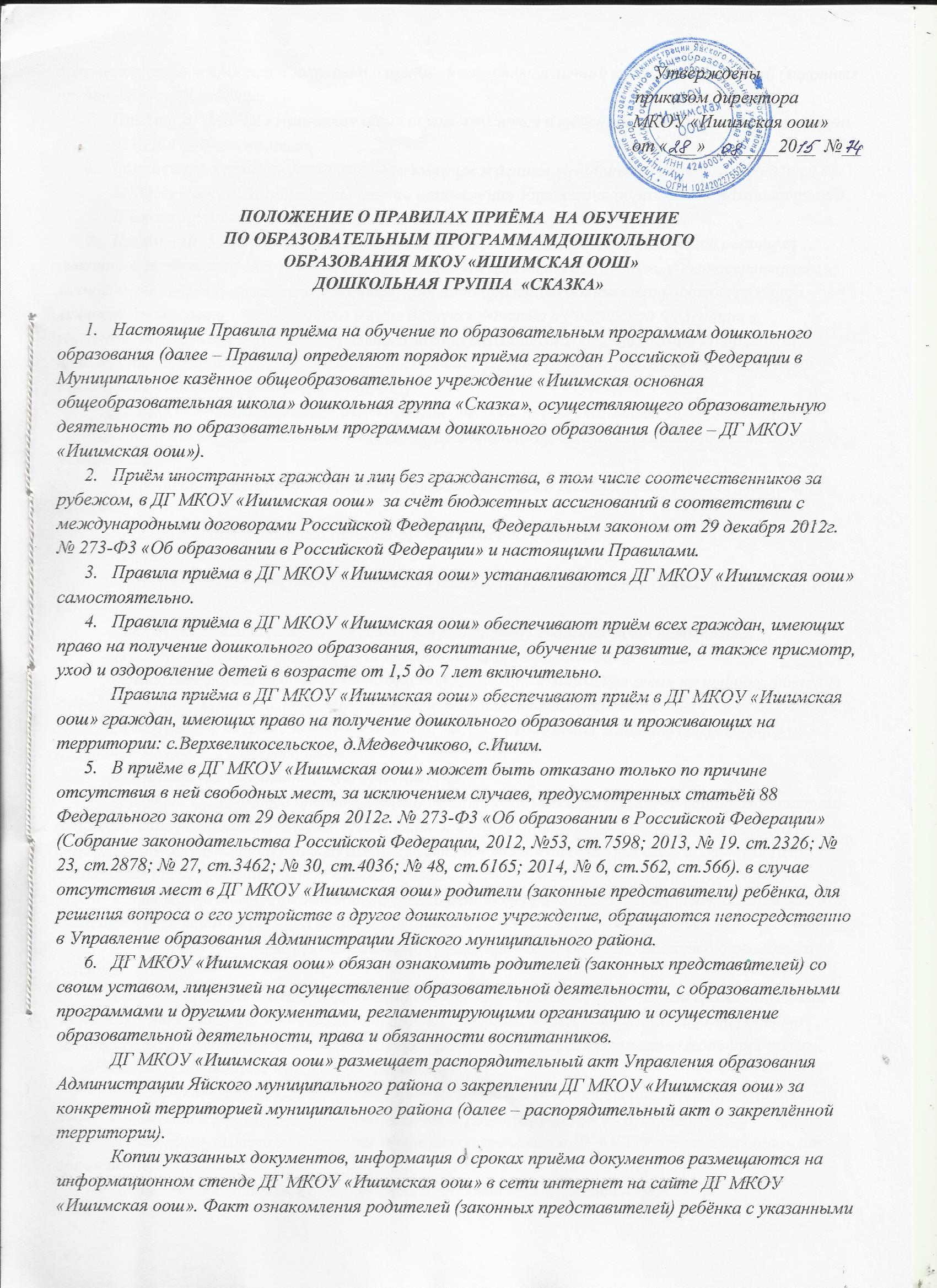 	документами фиксируется в заявлении о приёме и заверяется личной подписью родителей (законных представителей) ребёнка.Приём в ДГ МКОУ «Ишимская оош» осуществляется в течение всего календарного года при наличии свободных мест.Документы о приёме, для осуществления учреждением муниципальной услуги, подаются в МКОУ «Ишимская оош», при наличии направления Управления образования Администрации Яйского муниципального района.Приём в ДГ МКОУ «Ишимская оош» осуществляется по личному заявлению родителя(законного представителя) ребёнка при предъявлении оригинала документа, удостоверяющего личность родителя (законного представителя), либо оригинала документа, удостоверяющего личность иностранного гражданина и лица без гражданства в Российской Федерации в соответствии со статьёй 10 Федерального закона от 25 июля 2002г. № 115-Ф3 «о правовом положении иностранных граждан в Российской Федерации» (Собрание законодательства Российской Федерации, 2002, № 30, ст.3032)	ДГ МКОУ «Ишимская оош» может осуществлять приём указанного заявления в форме электронного документа с использованием информационно-телекоммуникационных сетей общего пользования.	В заявлении родителями (законными представителями) ребёнка указываются следующие сведения:а) фамилия, имя, отчество (последнее- при наличии) ребёнка;б) дата и место рождения ребёнка;в)фамилия, имя, отчество (последнее – при наличии) родителей (законных представителей) ребёнка;г) адрес места жительства ребёнка, его родителей (законных представителей);д) контактные телефоны родителей (законных представителей).Примерная форма заявления размещается ДГ МКОУ «Ишимская оош» на информационном стенде и на официальном сайте  МКОУ «Ишимская оош»в сети интернет.Приём детей, впервые поступающих в ДГ МКОУ «Ишимская оош», осуществляется на основании медицинского заключения.Для приёма в образовательную организацию:а) родители (законные представители) детей, проживающих на закреплённой территории. для зачисления ребёнка в ДГ МКОУ «Ишимская оош» дополнительно представляют оригинал свидетельства о рождении ребёнка или документ, подтверждающий родства заявителя (или законность представления прав ребёнка), свидетельство о регистрации ребёнка по месту жительства или по месту пребывания на закреплённой территории или документ, содержащий сведения о регистрации ребёнка по месту жительства или по месту пребывания;б) родители (законные представители) детей, предъявляют свидетельство о рождении ребёнка.Родители ( законные представители) детей, являющихся иностранными гражданами или лицами без гражданства, дополнительно предъявляют документ, подтверждающий родство заявителя (или законность представления прав ребёнка), и документ, подтверждающий право заявителя на пребывание в Российской Федерации.Иностранные граждане и лица без гражданства все документы представляют на русском языке или вместе с заверенным в установленном порядке переводом на русский язык.Копии предъявляемых при приёме документов хранятся в ДГ МКОУ «Ишимская оош» на время обучения ребёнка.Дети с ограниченными возможностями здоровья принимаются на обучение по образовательной программе дошкольного образования только с согласия родителей (законных представителей) и на основании рекомендаций психолого-медико-педагогической комиссии.Требование  предъявления иных документов для приёма детей в ДГ МКОУ «Ишимская оош» в части, не урегулированной законодательством об образовании, не допускается.Факт ознакомления родителей (законных представителей) ребёнка, в том числе черезинформационные системы общего пользования, с лицензией на осуществление образовательной деятельности, уставом ДГ МКОУ «Ишимская оош» фиксируется в заявлении о приёме и заверяется личной подписью родителей (законных представителей) ребёнка.Подписью родителей (законных представителей) ребёнка фиксируется также согласие на обработку персональных данных и персональных данных ребёнка в порядке, установленным законодательством Российской Федерации.Родители (законные представители) ребёнка могут направить заявление о приёме в ДГМКОУ «Ишимская оош» почтовым сообщением с уведомлением о вручении посредством официального сайта учредителя Управления образования в информационно-телекоммуникационной сети «Интернет», федеральной государственной информационной системы «Единый портал государственных и муниципальных услуг (функций)» в порядке предоставления муниципальной услуги в соответствии с пунктом 4  настоящих Правил.	Оригинал паспорта или иного документа, удостоверяющего личность родителей (законных представителей), и другие документы в соответствии с пунктом 8 настоящих Правил предъявляются руководителю  МКОУ «Ишимская оош» при поступлении. До начала посещения ребёнком ДГ МКОУ «Ишимская оош».Заявление о приёме в ДГ МКОУ «Ишимская оош» и прилагаемые к нему документы, представленные родителями (законными представителями) детей, регистрируются руководителем  МКОУ «Ишимская оош» или уполномоченным им должностным лицом, ответственным за приём документов, в журнале приёма заявлений о приёме в ДГ МКОУ «Ишимская оош». После регистрации заявления родителям (законным представителям) детей выдаётся расписка в получении документов, содержащая информацию о регистрационном номере заявления о приёме ребёнка в ДГ МКОУ «Ишимская оош», перечне предоставленных документов. Расписка заверяется подписью должностного лица ДГ МКОУ «Ишимская оош», ответственного за приём документов, и печатью  МКОУ «Ишимская оош».Дети, родители (законные представители) которых не представили необходимые для приёма документы в соответствии с пунктом 8 настоящих правил, остаются на учёте детей, нуждающихся в предоставлении места в ДГ МКОУ «Ишимская оош». Место ребёнку предоставляется при освобождении мест в соответствующей возрастной группе в течение года.После приёма документов, указанных в пункте 8 настоящих Правил, ДГ МКОУ «Ишимская оош» заключает договор об образовании по образовательным программам дошкольного образования (далее – договор) с родителями (законными представителями) ребёнка.Руководитель МКОУ «Ишимская оош» издаёт распорядительный акт о зачислении ребёнка в ДГ МКОУ «Ишимская оош» (далее – распорядительный акт) в течение трёх рабочих дней после заключения договора. Распорядительный акт в трёхдневный срок после издания размещается на информационном стенде ДГ МКОУ «Ишимская оош» и на официальном сайте МКОУ «Ишимская оош».	После издания распорядительного акта ребёнок снимается с учёта детей, нуждающихся в предоставлении места в ДГ МКОУ «Ишимская оош», в порядке предоставления муниципальной услуги в соответствии с пунктом 4 настоящих Правил.На каждого ребёнка, зачисленного в ДГ МКОУ «Ишимская оош», заводится личное дело, в котором хранятся все сданные документы.                                                                                                      Директору МКОУ	«Ишимская оош»         							___________________________________							___________________________________                                                                                                                                          ФИО директора							____________________________________	 ____________________________________                                                                                                                                                ФИО родителя (законного представителя)                                                                           Проживающего по адресу:							____________________________________							____________________________________							____________________________________							контактный телефон __________________							____________________________________Заявлениео приеме в МКОУ «Ишимская оош»дошкольная группа «Сказка»	Прошу зачислить в МКОУ «Ишимская оош» дошкольная группа «Сказка»реализующее образовательную программу дошкольного образованиямоего ребенка ______________________________________________________________________________________________________________________________________________ (ФИО ребенка, дата его рождения, место рождения)проживающего по адресу________________________________________________________				(место жительства ребенка:: населённый пункт, улица, № дома, квартиры)	Я, как законный представитель ребенка, согласен на сбор, хранение и обработку в электронном виде его и моих персональных данных в порядке, установленном законодательством Российской Федерации.Подпись родителя (законного представителя) __________________С Уставом, лицензией на осуществление образовательной деятельности МКОУ, Положением  о правилах приема на обучение по образовательной программе
дошкольного образования МКОУ «Ишимская оош» дошкольная группа «Сказка», образовательной программой дошкольного образования  и другими локальными нормативными актами, регламентирующими образовательные отношения о знакомлен(а)_______________________________________.						подпись«_____»___________20______г.					________________________подписьРасписка в получении документовЗаявление о приеме от ___________ № ____ в   МКОУ «Ишимская оош» дошкольная группа «Сказка» с приложением документов принято.Перечень принятых документов:1._________________________________________________________________2._________________________________________________________________ 3._________________________________________________________________4._________________________________________________________________ 5._________________________________________________________________6._________________________________________________________________Документы приняты в количестве _____ шт. «____» ____________20___ г.МКОУ «Ишимская оош» дошкольная группа «Сказка»	_________________/________________________ М.П.